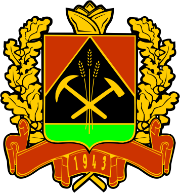 ПРАВИТЕЛЬСТВО КЕМЕРОВСКОЙ ОБЛАСТИ - КУЗБАССАПОСТАНОВЛЕНИЕот «  10  »  декабря 2019  г.  № 713О внесении изменений в постановление Коллегии Администрации Кемеровской области от 26.09.2016 № 367 «Об утверждении территориальной схемы обращения с отходами производства и потребления, в том числе с твердыми коммунальными отходами, Кемеровской области»Правительство Кемеровской области – Кузбасса п о с т а н о в л я е т:Внести в постановление Коллегии Администрации Кемеровской области от 26.09.2016 № 367 «Об утверждении территориальной схемы обращения с отходами производства и потребления, в том числе с твердыми коммунальными отходами, Кемеровской области» (в редакции постановлений Коллегии Администрации Кемеровской области от 04.08.2017 № 412, от 23.01.2018 № 21) следующие изменения:Заголовок, пункт 1 после слов «Кемеровской области» дополнить словом «– Кузбасса».Преамбулу изложить в следующей редакции:«В целях исполнения Федерального закона от 24.06.98 № 89-ФЗ «Об отходах производства и потребления», Закона Кемеровской области                     от 05.05.2016 № 28-ОЗ «О разграничении полномочий между органами государственной власти Кемеровской области в области обращения с отходами производства и потребления» и в соответствии с постановлением Правительства Российской Федерации от 22.09.2018 № 1130 «О разработке, общественном обсуждении, утверждении, корректировке территориальных схем в области обращения с отходами производства и потребления, в том числе с твердыми коммунальными отходами, а также о требованиях к составу и содержанию таких схем» Правительство Кемеровской области – Кузбасса п о с т а н о в л я е т:»Пункт 3 изложить в следующей редакции:«3. Контроль за исполнением настоящего постановления возложить на заместителя Губернатора Кемеровской области – Кузбасса (по промышленности, транспорту и экологии) Панова А.А.».1.4. Территориальную схему обращения с отходами производства и потребления, в том числе с твердыми коммунальными отходами, Кемеровской области, утвержденную постановлением, изложить в новой редакции согласно приложению к настоящему постановлению.Настоящее постановление подлежит опубликованию на сайте «Электронный бюллетень Правительства Кемеровской области – Кузбасса».Контроль за исполнением настоящего постановления возложить на заместителя Губернатора Кемеровской области – Кузбасса                             (по промышленности, транспорту и экологии) Панова А.А.               ГубернаторКемеровской области – Кузбасса                                           С.Е. Цивилев